Государственное образовательное учреждение дополнительного профессионального образования «Коми республиканский институт развития образования»Муниципальное дошкольное образовательное учреждение«Детский сад № 40 компенсирующего вида» - республиканская стажировочная площадка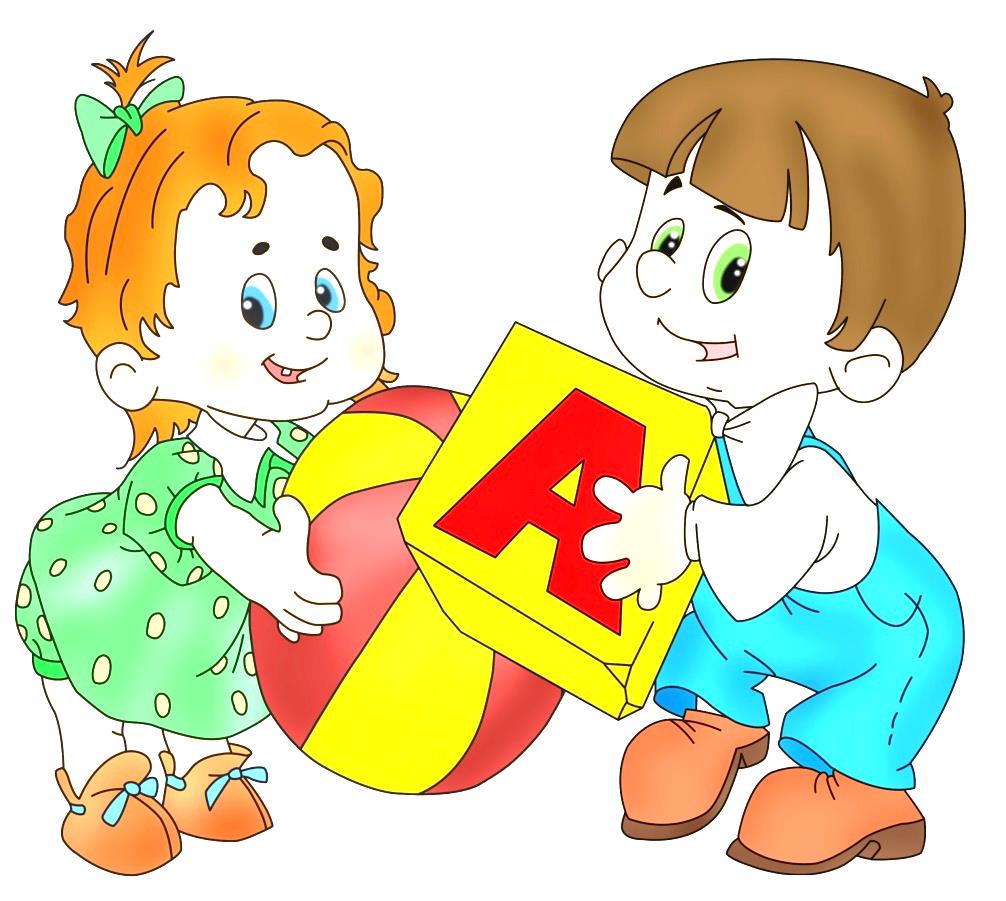 19.02.2020 – 21.02.2020Программа мероприятий в рамках реализации содержания стажировки по дополнительной профессиональной программе повышения квалификации «Содержание и организация образовательного процесса с детьми дошкольного возраста в условиях ФГОС дошкольного образования» по модулю «Организация образовательного процесса с детьми дошкольного возраста с нарушениями речи (стажировка)»Ухта, 2020Программа деятельности на 19.02.2020Программа деятельности на 20.02.2020Программа мероприятий на 21.02.2020Организаторы деятельности республиканской стажировочной площадки 19.02 – 29.02.2020:Калашникова Татьяна Карловна – заведующийКорепина Олеся Николаевна – заместитель заведующегоЧебыкина Татьяна Владимировна – заместитель заведующего по АХРКандаурова Наталья Сергеевна – старший воспитательПедагоги, принимающие участие в стажировке:- Терновская Галина Игоревна, учитель-логопед, высшая квалификационная категория, стаж педагогической деятельности 18 лет. Преподаватель курсов повышения квалификации КРИРО и ПК, специалист Республиканского Консультационного центра по оказанию психолого-педагогической, методической и консультативной помощи родителям. Победитель Открытого республиканского фестиваля педагогических идей и новинок в области дошкольного образования «Дошкольное образование XXI века» в номинации «Педагогический диалог» (2016 г). Призер (2 место) IVоткрытого дистанционного конкурса «Моя презентация» (2017 год), Участник Всероссийской научно–практической конференции «Реализация федерального государственного образовательного стандарта дошкольного образования: эффективные педагогические практики и инновации» (2017 г). - Смышляева Виктория Григорьевна, учитель-логопед, высшая квалификационная категория, стаж педагогической деятельности 28 лет. Преподаватель курсов повышения квалификации КРИРО и ПК, специалист Республиканского Консультационного центра по оказанию психолого-педагогической, методической и консультативной помощи родителям.  Призер (2 место) IVоткрытого дистанционного конкурса «Моя презентация» (2017 год), Участник Всероссийской научно–практической конференции «Реализация федерального государственного образовательного стандарта дошкольного образования: эффективные педагогические практики и инновации» (2017 г). - Курилова Оксана Анатольевна, учитель-логопед, первая квалификационная категория, стаж педагогической деятельности 21 год. Участник Всероссийской научно-практической конференции «Инновационные процессы развития образования: опыт и перспективы» (2017 г), Лауреат 1 степени республиканского конкурса «Лучший педагогической проект в системе работы с детьми с ограниченными возможностями здоровья» (2019 г) - Кушнаренко Ольга Владимировна., учитель-логопед, высшая квалификационная категория, стаж педагогической деятельности, 27 лет.   Участник Всероссийской научно-практической конференции «Инновационные процессы развития образования: опыт и перспективы» (2017 г).- Боброва Елена Аркадьевна, учитель-логопед, высшая квалификационная категория, стаж педагогической деятельности 27 лет. Руководитель Ухтинского филиала Центральной психолого-медико-педагогической комиссии (ЦПМПК).- Игошина Мария Александровна, учитель-логопед, первая квалификационная категория, стаж педагогической деятельности 8 лет. Участник Открытого республиканского фестиваля педагогических идей и новинок в области дошкольного образования «Дошкольное образование XXI века» (2017). Участник Всероссийской научно-практической конференции «Инновационные процессы развития образования: опыт и перспективы» (2017 г).- Гончарова Дарья Юрьевна, учитель-логопед, первая квалификационная категория, стаж педагогической деятельности 4 года.- Гончарова Анна Алексеевна, учитель-логопед, первая квалификационная категория, стаж педагогической деятельности 4 года.- Новикова Татьяна Васильевна, воспитатель, высшая квалификационная категория, стаж педагогической деятельности 40 лет. - Буданова Татьяна Юрьевна, педагог-психолог, первая квалификационная категория, стаж педагогической деятельности 19 лет. - Аксенова Анна Германовна, высшая квалификационная категория, стаж педагогической деятельности 30 лет. - Морохина Клавдия Ивановна, музыкальный руководитель, первая квалификационная категория, стаж педагогической деятельности 4 года. Наши достижения:О нас:Муниципальное дошкольное образовательное учреждение «Детский сад № 40 компенсирующего вида»:Учредитель: администрация МОГО "Ухта"Заведующий Калашникова Татьяна КарловнаТелефон: (8216)72-06-10, (8216)74-17-36email: ukhtacrr40@yandex.ru;сайт: http://www.crr40.ru/Адрес: 169309, Республика Коми, г. Ухта, ул. Сенюкова, д.20 А 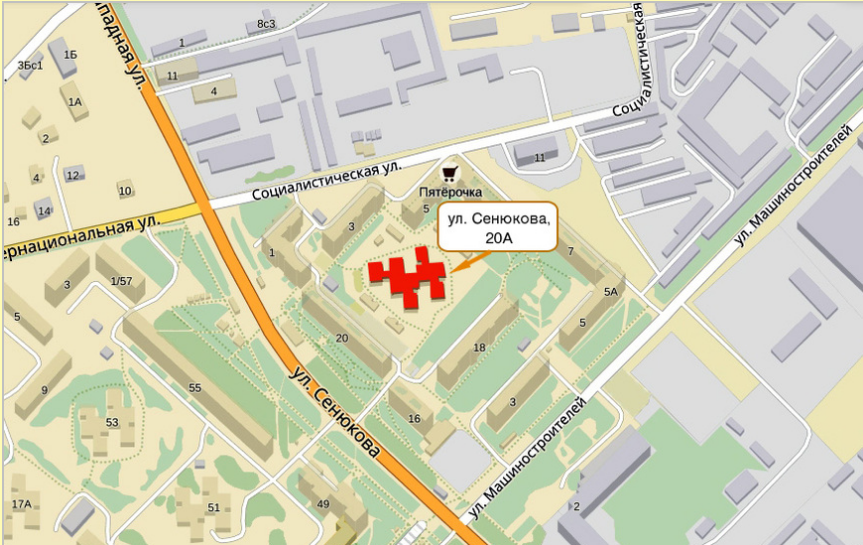 ВремяМероприятиеОтветственныеМесто проведения09.45 - 10.00Регистрация участниковКандаурова Наталья Сергеевна,старший воспитательМузыкальный зал10.00 – 10.10Организационное собраниеКандаурова Наталья Сергеевна,старший воспитательМузыкальный зал10.10 – 10.25ПредставлениеМДОУ «Детский сад № 40 компенсирующего вида»Калашникова Татьяна Карловна,заведующийМузыкальный зал10.25 – 10.35Музыкальное приветствие детского коллектива Кочергина Раиса Николаевна, музыкальный руководительМузыкальный зал10.35 – 10.55Квик – настройка педагогов на успешную работуБуданова Татьяна Юрьевна,педагог-психологМузыкальный зал10.55 – 11.35Методический диалог «Способы и направления поддержки детской инициативы»Кандаурова Наталья Сергеевна,старший воспитательМузыкальный зал11.35 – 12.15Доклад «Теоретические основы индивидуализации дошкольного образования»Кандаурова Наталья Сергеевна,старший воспитательМузыкальный зал12.00 – 12.15Педагогическая мастерская «Методы индивидуализированного обучения»Новикова Татьяна Васильевна,воспитательМузыкальный зал12.15 – 13.00ОбедЧебыкина Татьяна ВладимировнаМузыкальный зал13.00 – 14.10Устный журнал«Интеллектуальный марафон» как средство оценки индивидуальных достижений воспитанников на этапе завершения дошкольного образования»Курилова Оксана Анатольевна, учитель-логопедБуданова Татьяна Юрьевна, педагог-психологАксёнова Анна Германовна,воспитатель по ИЗО деятельности,Морохина Клавдия Ивановна, музыкальный руководительМузыкальный зал14.10 – 14.30Мастер-класс «Использование музыкально-педагогической технологии «Хор рук» в работе с детьми с ограниченными возможностями здоровья»Морохина Клавдия Ивановна, музыкальный руководительМузыкальный зал14.30 – 14.40Кофе-паузаЧебыкина Татьяна ВладимировнаИзостудия14.40 – 15.20Интерактивный доклад «Классификация речевых нарушений»Терновская Галина Игоревнаучитель-логопедМузыкальный зал15.20 – 16.00Профессиональные пробы«Что делать если ребенок не говорит».Терновская Галина Игоревнаучитель-логопедМузыкальный зал16.00 – 16.45Методическая копилка «Вопросы диагностика речевого развития детей раннего возраста»Терновская Галина Игоревнаучитель-логопедСмышляева Виктория Григорьевна,учитель-логопедМузыкальный залВремяМероприятиеОтветственныеМесто проведения09.15 – 10.15Логопедический тренинг с элементами открытого показа «Использование словесно-дидактических игр и упражнений в развитии лексико-грамматической строя речи у старших дошкольников»Курилова Оксана Анатольевнаучитель-логопедГруппа № 4, Изостудия, 10.15 – 11.15Презентация авторских игрпо формированию грамматических категорий(с элементами практикума)Терновская Галина Игоревнаучитель-логопедСмышляева Виктория Григорьевна,учитель-логопедИзостудия11.15 – 12.00Интерактивный практикум«Интеллектуальные командные игры в коррекционной работе учителя-логопеда».Терновская Галина Игоревнаучитель-логопедСмышляева Виктория Григорьевна,учитель-логопедИзостудия12.00 - 13.00ОбедЧебыкина Татьяна ВладимировнаМузыкальный зал13.00 – 13.20Экскурсия по детскому садуКалашникова Татьяна КарловнаИзостудия13.20 – 14.30Семинар-практикум:«Особенности организованной образовательной деятельности по формированию фонематического восприятия»Терновская Галина Игоревнаучитель-логопедИзостудия14.30 – 14.45Кофе-паузаЧебыкина Татьяна ВладимировнаИзостудия14.45 – 16.00Интерактивный доклад «Создание условий для формирования целостной картины мира, основанной на субъективном опыте ребенка». Проект «Мир вокруг нас»Смышляева Виктория Григорьевнаучитель-логопедИзостудияВремяМероприятиеОтветственныеМесто проведения09.00 – 9.30Индивидуальная организованная образовательная деятельность по коррекции произносительной стороны речи Боброва Елена АркадьевнаУчитель-логопедГруппа № 1009.30 – 10.00Интегрированное занятие по развитию связной речи в старшей группеГаврилова Елена Петровна,воспитательГруппа № 1010.05 – 10.50Организованная образовательная деятельность по обучению грамоте в подготовительной к школе группеКушнаренко Ольга Владимировна,учитель-логопедГруппа № 1410.55 – 11.25Презентация опыта по развитию связной речи дошкольников в ходе конструктивной деятельностиГаврилова Елена Петровна, воспитательИзостудия11.25 –12.15Мастер-класс «Использование звуковых кубиков, как средства формирования фонематических функций у детей старшего дошкольного возраста»Игошина Мария Александровна,учитель-логопедИзостудия12.15 – 13.00ОбедЧебыкина Татьяна ВладимировнаМузыкальный зал13.00 – 14.00Презентация опыта работы с детьми 2-4 лет по дополнительной общеобразовательной программе «Речецветик»Кушнаренко Ольга Владимировна учитель-логопедИзостудия14.00 – 14.35Презентация логопедического раздела сайта МДОУ как эффективной формы взаимодействия с родителями. «Школа для родителей»Игошина Мария Александровна, учитель-логопедКушнаренко Ольга Владимировна учитель-логопедИзостудия14.35 – 14.45Кофе-паузаЧебыкина Татьяна ВладимировнаИзостудия14.45 – 15. 20Презентация Клуба любителей чтения«Читайка» (из опыта работы)Курилова Оксана Анатольевна, учитель-логопедГончарова Дарья Юрьевна, учитель-логопедИзостудия15.20 – 16.00Итоги дня. Заполнение итоговых анкет, отзывов.Кандаурова Наталья Сергеевна,Ст. воспитательИзостудия2013-2014Достижения МДОУ «Д/с № 40»:- победитель Республиканского конкурса инновационных проектов с использованием информационных технологий в образовательной работе с детьми дошкольного возраста;- победитель Республиканского конкурса используемых моделей предшкольного образования для детей старшего дошкольного возраста2014-2015Достижения МДОУ «Д/с № 40»:- победитель Республиканского конкурса инновационных проектов сфере дошкольного образования, направленных на развитие вариативных и альтернативных форм дошкольного образования.Достижения педагогов:- воспитатель Семенюк Н.П. заняла 3 место в городском конкурсе профессионального мастерства среди педагогов ДОУ «Я – мастер своего дела»;- инструктор по физической культуре Рыбина Н.Н заняла 2 место в городском конкурсе «Воспитатель года», номинация «Педагогический дебют».2015-2016Достижения МДОУ «Д/с № 40»:- победитель Муниципального конкурса сайтов «Лучший интернет-сайт ДОО».2016-2017Достижения МДОУ «Д/с № 40»:- 2 место на Республиканском конкурсе комплексных программ на лучшую организацию здоровьесберегающей деятельности среди образовательных организаций «За здоровье в образовании - 2016» в номинации «Хочу быть здоровым!»;- Диплом лауреата 2 степени на Конкурсе республиканских экспериментальных, инновационных, пилотных, базовых площадок-разработчиков научно-методического сопровождения ФГОС ДО в деятельность ДОО;- Участие в конкурсе субъектов Российской Федерации на лучшие модели дошкольного образования, обеспечивающие доступность дошкольного образования для всех детей, включая модели раннего развития. Направление: Лучшая современная инфраструктура ДОО, соответствующая требованиям ФГОС ДО, в том числе с учётом потребностей детей с ОВЗ.2018-2019 Достижения МДОУ «Д/с № 40»:- 3 место в республиканском этапе всероссийского конкурса «Лучшая инклюзивная школа России» в номинации «Лучший инклюзивный детский сад»